Answers – Monday 11th January 2021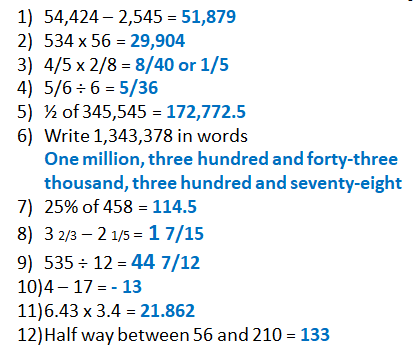 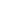 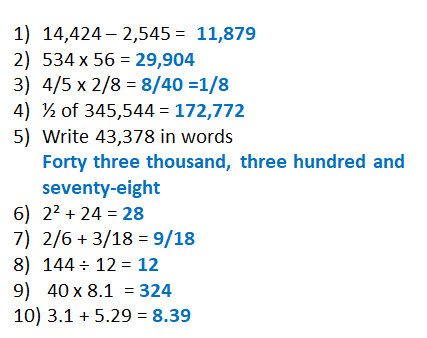 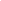 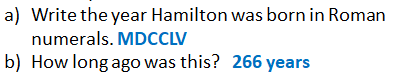 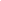 Key Question: 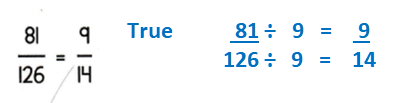 Fluency:   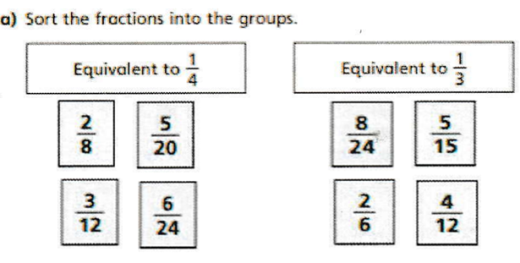 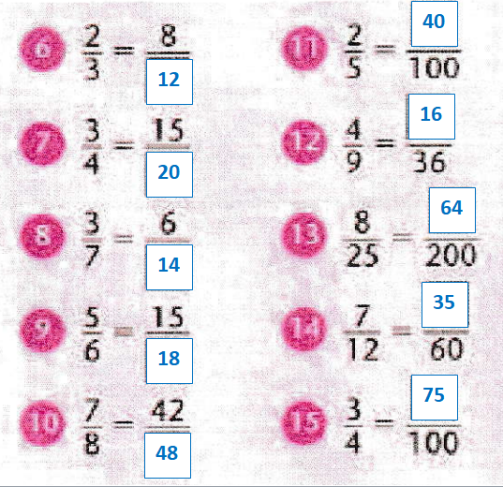 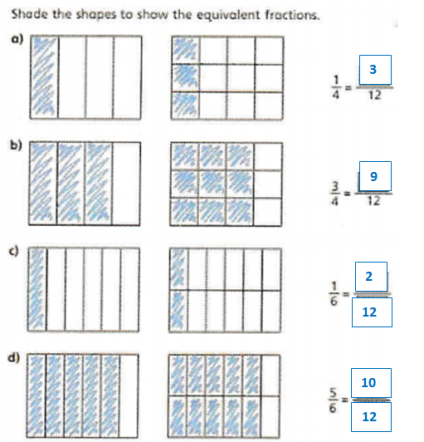 Reasoning:   Do you agree?   No                       Explain:  To simplify a fraction you must find the highest common factor of                                        the numerator and denominator to divide them by, not just halving.Problem Solving:   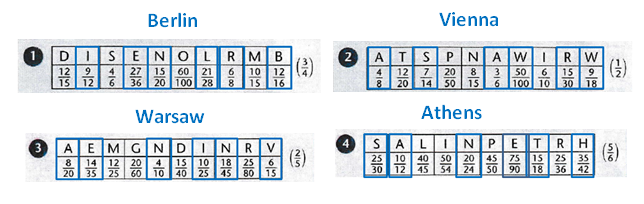 Testbase: 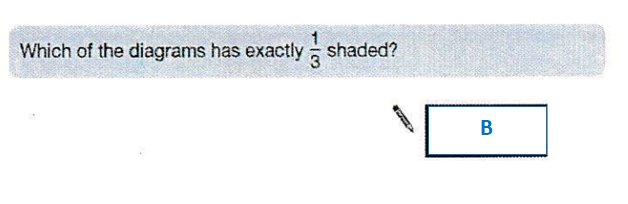 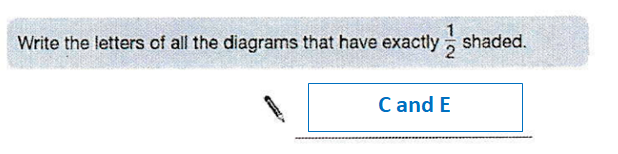 More Practice: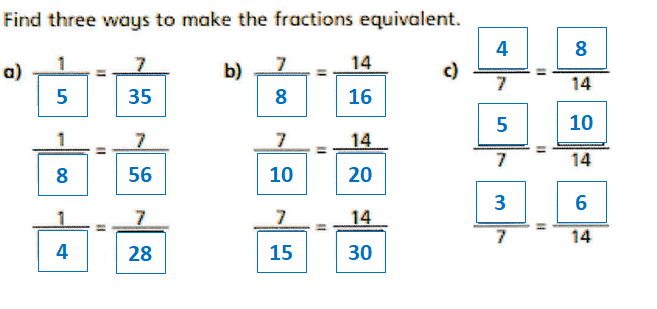 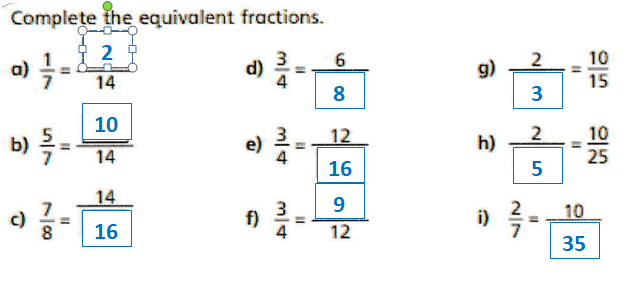 More Practice:Talk Time: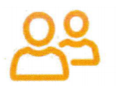 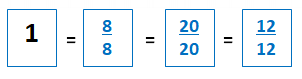 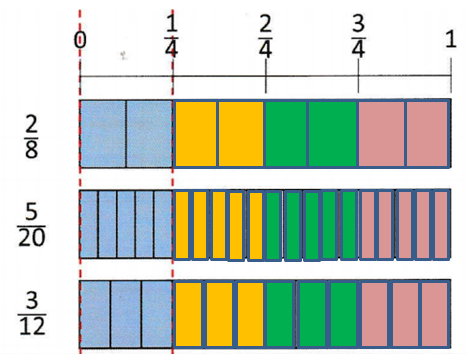 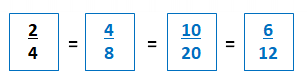 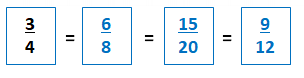 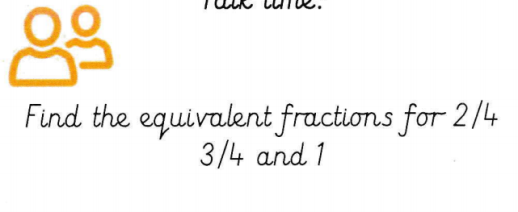 Talk Time:Additional Practice: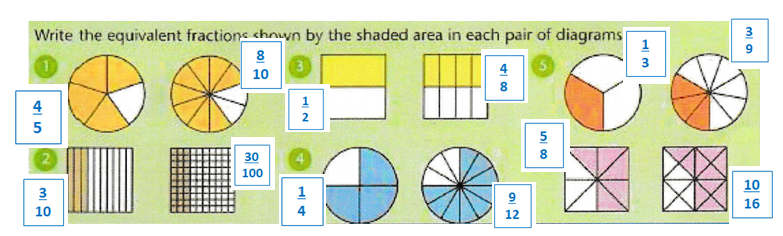 Additional Practice:Challenge Fluency: 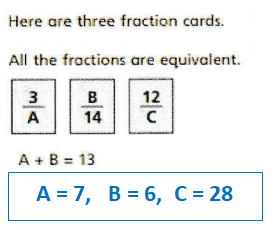 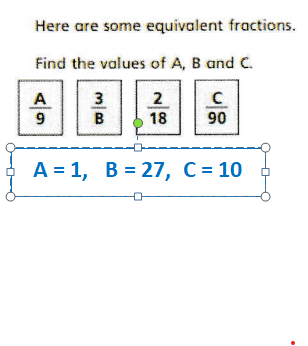 Challenge Fluency: 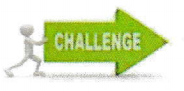 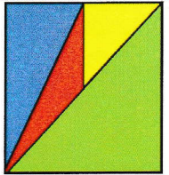 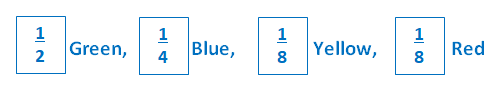 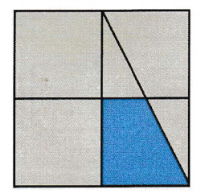 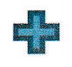 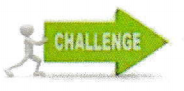 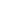 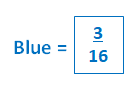 Spelling: 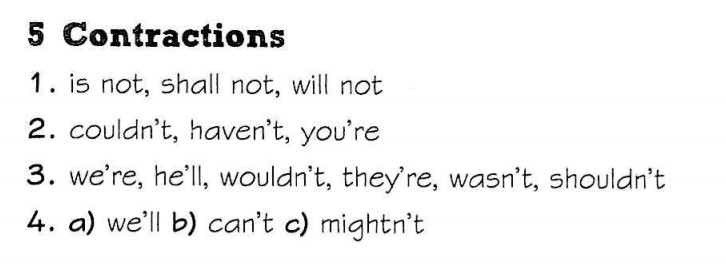 